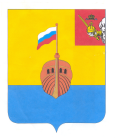 РЕВИЗИОННАЯ КОМИССИЯ ВЫТЕГОРСКОГО МУНИЦИПАЛЬНОГО РАЙОНА162900, Вологодская область, г. Вытегра, пр. Ленина, д.68тел. (81746)  2-22-03,  факс (81746) ______,       e-mail: revkom@vytegra-adm.ruЗАКЛЮЧЕНИЕна отчет об исполнении бюджета сельского поселения Андомское на 01 июля 2019 года26.08.2019 г.                                                                                                                   г. ВытеграЗаключение Ревизионной комиссии Вытегорского муниципального района к отчету об исполнении бюджета сельского поселения Андомское (далее – бюджет поселения) на 01 апреля 2019 года подготовлено в соответствии с требованиями Бюджетного кодекса Российской Федерации, Положения о Ревизионной комиссии Вытегорского муниципального района.Анализ поступлений и фактического расходования бюджетных средств, произведён по данным отчёта об исполнении бюджета поселения за 1 полугодие 2019 года, утвержденного постановлением Администрации сельского поселения Андомское № 101 от 08.08.2019 г. Бюджет поселения на 2019 год утверждён решением Совета сельского поселения Андомское от 21.12.2018 года № 110 «О бюджете сельского поселения Андомское на 2019 год и плановый период 2020 и 2021 годов» по доходам в сумме 10367,0 тыс. рублей, по расходам в сумме 10367,0 тыс. рублей. Бюджет принят без дефицита.Исполнение основных характеристикЗа 1 полугодие 2019 года в решение Совета сельского поселения Андомское от 21.12.2018 года № 110 «О бюджете сельского поселения Андомское на 2019 год и плановый период 2020 и 2021 годов» изменения вносились 6 раз. В результате внесенных изменений плановые показатели бюджета поселения по доходам увеличены на 5292,1 тыс. рублей, или на 51,0 % и составили 15659,1 тыс. рублей, по расходам увеличены на 5784,0 тыс. рублей, или на 55,8 % и составили 16151,0 тыс. рублей. Дефицит бюджета составил 491,9 тыс. рублей. За отчетный период 2019 года в доход бюджета поселения поступило 5876,7 тыс. рублей, что составило 37,5 % от годового прогнозного плана. Расходы исполнены в объеме 5508,5 тыс. рублей, или на 34,1 % от годовых значений.По итогам 1 полугодия 2019 года сформировался профицит бюджета поселения в сумме 368,2 тыс. рублей. Доходы бюджета поселенияАнализ исполнения доходной части бюджета поселения по состоянию на 1 июля 2019 года представлен в таблице:Исполнение доходной части бюджета поселения за 1 полугодие 2019 года тыс. рублейЗа 1 полугодие 2019 года в бюджет поселения поступило налоговых и неналоговых доходов в сумме 450,6 тыс. рублей, что составило 25,7 % от плана на год. Поступления по налоговым доходам составили 383,1 тыс. рублей, или 23,1 % от годового уточнённого плана. Неналоговые доходы поступили в объеме 67,5 тыс. рублей, или 67,5 % от плана на год.   В структуре налоговых и неналоговых доходов основным доходными источниками в 1 полугодии являются земельный налог и налог на доходы. Поступление земельного налога составило 243,2 тыс. рублей, или 24,3 % от плана на 2019 год и 54,0 % от общего объема поступивших налоговых и неналоговых доходов. В том числе земельный налог с организаций составил 189,1 тыс. рублей, или 41,3 % от годового плана, земельный налог с физических лиц – 54,1 тыс. рублей, или 10,0 % от годового плана.  По сравнению с аналогичным периодом 2018 года земельного налога поступило меньше на 55,0 тыс. рублей, или на 18,4 % (в 2018 году – 298,2 тыс. рублей).  Налог на имущество физических лиц составил 13,5 тыс. рублей, или 3,8 % от плана на год. В 1 полугодии 2018 году поступило - -0,1 тыс. рублей. Налог на доходы физических лиц поступил в объеме 100,1 тыс. рублей (38,5 % от плана на 2019 год), что больше на 12,9 тыс. рублей, или на 14,8 % чем в 1 полугодии 2018 года (2018 год – 87,2 тыс. рублей). Единый сельскохозяйственный налог поступил в бюджет поселения в объеме 17,2 тыс. рублей, или 101,2 % от плана на год. Доходы от поступления государственной пошлины составили в бюджете поселения 9,1 тыс. рублей (45,5 % от плана на 2019 год). В 1 полугодии 2018 года поступило госпошлины 7,5 тыс. рублей.            Неналоговые доходы представлены доходами от оказания платных услуг. Поступили в объеме 83,3 тыс. рублей, или 83,3 % от плана на год.   Прочие неналоговые доходы составили: - 15,8 тыс. рублей. В результате общий объем неналоговых доходов в бюджет поселения составил 67,5 тыс. рублей.            Доля налоговых и налоговых доходов в общем объёме поступлений составила 7,7 %.           Безвозмездные поступления составили 5426,1 тыс. рублей, или 39,0 % от годовых плановых назначений, из них:- дотации 3614,1 тыс. рублей, или (36,4 % от плана);- субсидии 775,0 тыс. рублей (41,5 % от плана);- субвенции 115,6 тыс. рублей (50,1 % от годового плана);- иные межбюджетные трансферты 916,1 тыс. рублей (49,2 %);- прочие безвозмездные поступления 77.9 тыс. рублей (154.0 % от плана);- доходы от возвратов остатков субсидий, субвенций, межбюджетных трансфертов прошлых лет 1,7 тыс. рублей. - возврат остатков субсидий: -74,3 тыс. рублей.         Доля безвозмездных поступлений в общем объеме доходов поселения составила 92,3 %.        Общий размер поступлений за 1 полугодие текущего года увеличился по сравнению с аналогичным периодом прошлого года на 1410,3 тыс. рублей, или на 31,6 %. При этом объем налоговых и неналоговых доходов уменьшился на 78,8 тыс. рублей (14,9 %), объем безвозмездных поступлений увеличился на 1489,1 тыс. рублей (37,8 %). 3.  Расходы бюджета поселенияРасходы бюджета за 1 полугодие 2019 года составили 5508,5 тыс. рублей, или 34,1 % к годовым плановым назначениям. Анализ исполнения расходной части бюджета поселения по состоянию на 1 июля 2019 года представлен в таблице:Анализ исполнения расходной части бюджета поселенияпо состоянию на 1 июля 2019 года. (тыс. рублей)По разделу 01 «Общегосударственные вопросы» исполнение годового плана составило 34,1 %, или 1909,2 тыс. рублей. К аналогичному периоду прошлого года исполнение составило 95,7 %, расходы уменьшились на 85,0 тыс. рублей (2018 г - 1994,2 тыс. рублей). Доля расходов раздела в общих расходах бюджета составляет – 34,7 %.          В 1 полугодии 2019 года финансирование расходов из резервного фонда не производилось.  По разделу 02 «Национальная оборона» исполнение годового планового показателя составило 38,0 %, или 87,4 тыс. рублей. К аналогичному периоду прошлого года исполнение составило 127,8 % (в 1 полугодии 2018 г. – 68,4 тыс. рублей), расходы увеличились на 19,0 тыс. рублей.По разделу 03 «Национальная безопасность и правоохранительная деятельность» расходы исполнены в объеме 23,4 тыс. рублей, или на 15,2 %. По разделу 04 «Национальная экономика» при годовом плановом показателе 50,0 тыс. рублей расходы не исполнены.   По разделу 05 «Жилищно-коммунальное хозяйство» расходы исполнены на 20,3 % от плана, что составило 1289,8 тыс. рублей. Расходы исполнены по подразделам: 0502 «Коммунальное хозяйство» - 512,2 тыс. рублей (69,8 %), 0503 «Благоустройство» - 777,6 тыс. рублей (13,8 %). К аналогичному периоду прошлого года исполнение составило 234,9 % (549,2 тыс. рублей).По разделу 07 «Образование» при годовом плановом показателе 12,8 тыс. рублей расходы не исполнены.  По разделу 08 «Культура, кинематография» исполнение расходов за 1 полугодие 2019 года составило 44,7 %, или 1729,9 тыс. рублей. К аналогичному периоду прошлого года исполнение составило 122,8 % (в 1 полугодии 2018 г. 1408,2 тыс. рублей), расходы увеличились на 321,7 тыс. рублей. По разделу 10 «Социальная политика» расходы в 1 полугодии исполнены в объеме 468,8 тыс. рублей, или на 28,8 % от плана на год, в том числе по подразделу 1001 «Пенсионное обеспечение» - 463,9 тыс. рублей, по подразделу 1003 «Социальное обеспечение населения» - 4,9 тыс. рублей. В аналогичным периоде 2018 года расходы не производились. По разделу 11 «Физическая культура и спорт» при годовом плановом показателе 24,5 тыс. рублей расходы не исполнены.  По сравнению с аналогичным периодом 2018 года объем расходов бюджета поселения увеличился на 1482,3 тыс. рублей, или на 36,8 %. 4.  Дефицит бюджета поселения.Решением Совета сельского поселения Андомское от 21.12.2018 г. № 110 «О бюджете сельского поселения Андомское на 2019 год и плановый период 2020 и 2021 годов» бюджет на 2019 год утвержден бездефицитный. В результате внесенных изменений в плановые показатели бюджета поселения по доходам и расходам дефицит бюджета составил 491,9 тыс. рублей.          По итогам 1 полугодия 2019 года сложился профицит бюджета в объёме 368,2 тыс. рублей.           Выводы и предложения.         Бюджет за 1 полугодие 2019 года выполнен по доходам на сумму 5876,7 тыс. рублей, или на 37,5 % от годового плана, расходы исполнены на сумму 5508,5 тыс. рублей, или на 34,1 % от плана, установленного на текущий год.          Превышение доходов бюджета над расходами (профицит) составило 368,2 тыс. рублей, при плановом показателе дефицита бюджета 491,9 тыс. рублей.          Общий размер поступлений за 1 полугодие текущего года увеличился по сравнению с аналогичным периодом прошлого года на 1410,3 тыс. рублей, или на 31,6 %. При этом объем налоговых и неналоговых доходов уменьшился на 78,8 тыс. рублей (14,9 %), объем безвозмездных поступлений увеличился на 1489,1 тыс. рублей (37,8 %). По сравнению с аналогичным периодом 2018 года объем расходов бюджета поселения увеличился на 1482,3 тыс. рублей, или на 36,8 %.          Наибольший удельный вес в структуре расходов занимают расходы по разделам «Общегосударственные вопросы» - 34,7 %, «Культура» - 31,4 %, «Жилищно-коммунальное хозяйство» - 23,4 %. Расходы на социальную сферу составили 2198,7 тыс. рублей, или 39,9 % от общего объема расходов, на благоустройство – 777,6 тыс. рублей, или 14,1 % от общего объеме расходов.          Данные отчета достоверно и полно отражают исполнение основных характеристик бюджета поселения за 1 полугодие 2019 года.         Ревизионная комиссия Вытегорского муниципального района предлагает представленный отчет об исполнении бюджета сельского поселения Андомское за 1 полугодие 2019 года к рассмотрению с учетом подготовленного анализа. Аудитор  Ревизионной комиссии                                                                                          О.Е. Нестерова                                                   Наименование показателяИсполнено на01.07.20182019 год2019 год2019 годНаименование показателяИсполнено на01.07.2018Уточненныйгодовой планИсполнено на     01.07.2019% исполнения к годовому плануДоходы бюджета - итого4466,415659,15876,737,5Налоговые доходы448,51655,0383,123,1Неналоговые доходы80,9100,067,567,5Налоговые и неналоговые доходы529,41755,0450,625,7Безвозмездные поступления от других бюджетов бюджетной системы РФ, в т. ч.3937,013904,15426,139,0Субсидии192,31865,8775,041,5Субвенции107,1230,7115,650,1Дотации2698,49930,53614,136,4Иные межбюджетные трансферты916,11862,1916,149,2Прочие безвозмездные поступления23,115,077,9154,0доходы от возврата остатков 1,7Возврат прошлых лет -74,3Наименование показателяИсполненона 01.07.20182019 год2019 год2019 годНаименование показателяИсполненона 01.07.2018Уточненный годовойпланИсполнено на01.07.2019Процент исполненияк годовому плануРасходы бюджета - ВСЕГО4026,216151,05508,534,101 Общегосударственные вопросы1994,23815,01909,250,00102 Функционирование высшего должностного лица субъекта Российской Федерации и муниципального образования363,7884,1392,244,40104 Функционирование Правительства РФ, высших исполнительных органов власти субъектов РФ, местных администраций1580,22612,91369,752,40106 Обеспечение деятельности финансовых, налоговых и таможенных органов и органов финансового (финансово-бюджетного) надзора40,0223,978,635,10111   Резервные фонды 20,00,00113 Другие общегосударственные вопросы10,374,168,792,702 Национальная оборона 68,4230,387,438,00203 Мобилизационная и вневойсковая подготовка68,4230,387,438,003 Национальная безопасность и правоохранительная деятельность 6,2154,023,415,20310     Обеспечение пожарной безопасности6,2154,023,415,204 Национальная экономика0,050,00,00,00405 Сельское хозяйство и рыболовство50,00,005 Жилищно-коммунальное хозяйство549,26356,81289,820,30502 Коммунальное хозяйство84,8733,8512,269,80503 Благоустройство 464,45623,0777,613,807 Образование0,012,80,00,00707 Молодежная политика0,012,80,00,008 Культура, кинематография1408,23867,61729,944,70801 Культура 1408,23867,61729,910 Социальная политика 0,01640,0468,828,61001 Пенсионное обеспечение0,01610,0463,928,81003 Социальное обеспечение населения 0,030,04,916,311 Физическая культура и спорт0,024,50,00,011 Физическая культура 0,024,50,0Результат (- дефицит, + профицит)440,2-491,9368,2